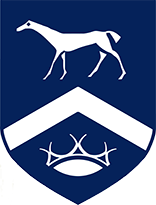 Pewsey Vale School Pupil Premium Grant Full Analysis and Impact Pupil Premium Grant is paid to the school quarterly to reflect the changing nature of the cohort. Financial Scheduling is as follows for the Year 2019/2020 Quarter 1	July 2019 		Academic Year 18/19 		£16,987.50 Quarter 2 	October 2019 		Academic Year 19/20 		£16,987.50 Quarter 3 	December 2019 	Academic Year 19/20 		£16,987.50 Quarter 4 	April 2020 		Academic Year 19/20 		Estimated £15,770 £45,784 To date £17,296 left in budget Number of students and Pupil Premium Grant received Number of students and Pupil Premium Grant received Number of students and Pupil Premium Grant received Number of Students on roll January 2020 339 Number of students eligible for Pupil premium 693 LAC 3 AFC 38 FSM 25 FSM6Figures per student Up to £2300 claimed via virtual school£2300£935£935 Total amount received Estimated at £63,080Previous Performance of Disadvantaged Pupils (FSM, FSM6, LAC and AFC)  Previous Performance of Disadvantaged Pupils (FSM, FSM6, LAC and AFC)  Previous Performance of Disadvantaged Pupils (FSM, FSM6, LAC and AFC)  % of Students in Years 7-11 making expected progress in English January 20268%internal data % of Students in Years 7-11 making expected progress in Maths January 202071%internal data% of students attaining a Grade 5 or above at GCSE in English and Maths Summer 2019 0% of DP cohort attained a Grade 5 in both English and Maths. National 50% Of the 8 students within the group. None of them were expected to attain a Grade 5 or above. Progress 8 score of DP cohort compared to national Summer 2019P8 PVS DP -0.78 National Non DP 0.13Attainment 8 Score of DP cohort compared to national Summer 2019At8 PVS DP 23.75National Non DP 50.15Total PP FSMFSM6 LACAFC% of cohort Year 7 88181170019%Year 8 659431114%Year 9 7015642321% Year 10 45171160037%Year 11 729630012.5%Summary of Pupil Premium Grant 2019/20 Objectives: Our overall aim is to target additional support and resources to ensure that students in receipt of Pupil Premium are able to make progress both academically and personally whilst at school. We aim to increase social mobility, improve academic outcomes and support individual’s Cultural Capital.  We are working on the following objectives: To improve levels of attainment and progress at both Key Stages To narrow and close attainment gaps in relation to National Averages To improve the rates of literacy, especially for Year 7 students To enable access to a full and broad curriculum offer at both Key Stages To enable full access to Enrichment and Capital Culture activities  Item/Project Objective Impact Spend* To date To support attendance and wellbeing To support attendance and wellbeing To support attendance and wellbeing To support attendance and wellbeing School Transport To maintain or improve attendance Yr 7 x 3 studentsYr 8  x 1 student Yr 9 x 1 student Yr 10 x 2 students Yr 11 x 1 student These students would be unable to come to school without this support. Two students within this group were Persistently Absent in Terms 1-2. Since this support has been provided have had 100% attendance £2,219.40 School items for students (uniform for example) To ensure that students can access all aspects of the curriculum without prejudice All students are included in the fabric of the school £399.55Sundries for school discretionary fundTo provide necessities for students in a state of need. For example, items on a kit list for a residential visit. To be fully inclusive £0To support learning To support learning To support learning To support learning Extra staffing in Mathematics to allow for small group teaching (Years 10 and 11) To narrow the gap with mathematical skill and understanding for DP cohort To improve rates of progress and attainment £11,000Extra staffing in English to allow for AQA Examiner to teach a smaller group with all DP Year 11 students To provide DP cohort in Year 11 with an experienced AQA Principal Examiner as a teacher. To narrow the gap between the DP cohort and others To improve rates of progress and attainment£12,635 Academic Mentoring To provide external support for Year 10 and 11 DP cohort to enhance their aspirations, develop individual  strategy and improve efforts for study. To improve rates of progress and attainmentTo provide an external, professional adult who can be a support through Key Stage Four£500 Revision guides and study materials To give the best opportunity to revise for their exams and have correct resources at home To support self-study leading to improved outcomes for young people£500 estimated IT equipment for loan To support students without computer access at home by lending a device they can access the internet and Remote Student work area at home To ensure that those students who cannot attend Homework club due to other commitments are not penalised and can work at home Estimated £800 Literacy support for Year 7 studentsTo provide a select group of Year 7 students additional literacy support to improve their reading and reading for understanding ages To close the gap between reading and chronological age£1,806.40 4 hours a week of literacy intervention Breakfast Club To provide support for students in the morning, and offer food @The Shak Making sure that all students have a positive start to the day, a routine and food and drinks available if they need it £1,513Homework Club To provide an after school study space where all students can have a designated work space and access to ITTo be inclusive £2,388Lunchtime Club for KS3 in Learning Support To provide a safe space for vulnerable students in Year 7 and 8 to socialiseTo be fully inclusive and also to teach skills of socialisation £1,191Support for Curriculum Trips All trips that are attended are either essential to the curriculum, or will enable cultural capital. To ensure full access to every aspect of the school curriculum. Or to increase cultural capital. For all learners to be able to have full, unobstructed access to the curriculum. Or, to provide opportunities for a depth of learning and experiences that increase social mobility and develop capital culture. £1,100.50 University visits To increase aspiration and to break down barriers to higher education, especially for the most ableIncreased aspiration Visit to Oxford for most able – increases social mobility, creates a sense of excitement for the future £2,000 Greatwood EquineConfidence building course for vulnerable students in Key Stage Three To improve social skills and their ability to work in groups, as well as their inner confidence and self-belief Estimated £2,000 Lackham  - alternative provision To provide an alternative provision curriculum for three students with an ECHP Costs attributed are: Transport and additional hours for TA’s to support this dayTo provide these students with safe transport and a familiar member of staff to accompany them to their day at college. £2,688 Transport £1245 in lieu time Music lessonsTo provide an opportunity to learn new a new instrument and/or to support the study of GCSE Music A larger number than usual having regular peripatetic music lessons. 2018/19   18 students 2019/20    32 students £1800 Estimated 